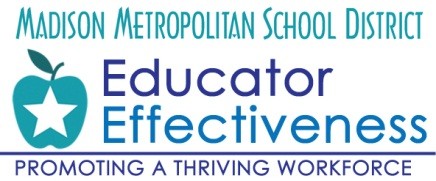 Danielson Framework- Example Artifacts/ElementsDomain 1- Planning and Preparation and Domain 4- Professional ResponsibilitiesDomain 1- Planning and Preparation and Domain 4- Professional Responsibilities are considered “unobservable” domains. Evidence for rating these domains is gathered through artifacts and professional conversations. It is important to note that a single evidence source may be used to demonstrate performance in more than one component (e.g. a lesson or unit plan, a meeting agenda, evidence of completion of a course). This list is not intended to be exhaustive but rather, offer an overview of how evidence is gathered for the unobservable domains.Domain 1- Planning and Preparation1a: Demonstrating Knowledge of Content and PedagogyKnowledge of Content Standards Within and Across Grade LevelsKnowledge of Disciplinary LiteracyKnowledge of Prerequisite RelationshipsKnowledge of Content-Related Pedagogy1b: Demonstrating Knowledge of StudentsKnowledge of Child and Adolescent DevelopmentKnowledge of the Learning ProcessKnowledge of Students’ Skills, Knowledge, and Language ProficiencyKnowledge of Students’ Interests and Cultural HeritageKnowledge of Students’ Special Needs and Appropriate Accommodations/Modifications1c: Selecting Instructional OutcomesSequence and Alignment-Outcomes represent significant learning within the disciplineClarity-Outcomes refer to what students will learn not what they will doBalance- Outcomes reflect different types of learning such as knowledge, conceptual understanding and thinking skills1d: Demonstrating Knowledge of ResourcesMaterials align with learning outcomesMaterials that further teacher professional knowledge are availableResources for students are appropriately challenging1e: Designing Coherent InstructionLearning activities are designed to engage students and advance them through the contentInstructional materials and resources aid instruction and are appropriate to the learning needs of studentsInstructional groups are intentionally organized to support learningLesson and unit structure is clear and sequenced to advance student learning1f: Designing Student AssessmentsCongruence with Standards-Based instructional outcomes-assessments match learning expectationsLevels of Performance and Standards are clearly definedDesign of Formative Assessments-assessments for learning are planned as a part of the instructional processUse for planning- Results of assessment guide future planningDomain 4- Professional Responsibilities4a: Reflecting on Teaching and LearningAccuracy of reflectionUse of reflection in future teaching4b: Maintaining Accurate RecordsStudent completion of assignmentsTracks student progress in learning both formally and informallyNon instructional records (e.g. permission slips, collection of field trip monies or monies for school pictures)4c: Communicating with FamiliesShares information about the instructional program with familiesProvides information about individual progress with familiesOffers opportunities for engagement of families in the instructional program4d: Participating in Professional CommunityRelationships with colleaguesInvolvement in a culture of professional inquiryService to the schoolParticipation in school and district projects4e: Growing and Developing ProfessionallyEnhancement of content knowledge and pedagogical skillReceptivity of feedback from colleaguesService to the profession4f: Showing ProfessionalismIntegrity and ethical conductService to studentsAdvocacyDecision makingCompliance with school and district regulations1a- Example Artifacts/ElementsUnit plan that includes both formative and summative assessments and is standards alignedEvidence of strategies that support student mastery of standards (GRR, Close Reading)Use of primary source document not included with textbookAgenda or notes from a content-related PD sessionDevelopment of units of study aligned to standards- demonstrates knowledge of standardsCertificate of completion for Teachscape learn modules related to component 1aFlexible planning using standards across grade-levels based on student dataPeer mentoring around planning aligned to standards within the content areaCompletion of classes or workshops in or outside the district1b Example Artifacts/ElementsStudent interest inventoryTeacher plans collaboratively with CC teacher supporting students with an IEPTeacher plans using culturally and linguistically relevant practices based on knowledge of studentsTeacher’s chart of family informationTeacher’s journal of student interests, strengths and challengesTeacher incorporates knowledge of student interests into lessons and units (e.g. math questions about baseball on opening day)Teacher’s list of students’ IEP modifications1c Example Artifacts/ElementsLesson/unit plans identify what students will learn not just what they do (activities)Unit plan that include standards-based objectivesMeasurement of the outcome is identified in the lesson or unit plan- assessment of learning is clearOutcomes represent learning that is essential in the content areaDifferentiated Instructional Plans based on groups or individual studentsUnit plans that include opportunities for connections within/across disciplines (e.g. Using evidence to support a claim)1d-Example Artifacts/ElementsLesson and/or unit plans identify materials and resourcesTeacher can discuss rationale for selecting resources for the lesson or unitTeacher uses a wide variety of materials to support students’ particular learning needsTeacher is able to integrate resources beyond the textbook to support student learning needs1e-Example Artifacts/ElementsUnit or lesson plans include a coherent instructional outcomes, activities, materials, methods and student groupings that all work togetherThe plan includes a coherent set of activities that progress from simple to more complexLearning activities have reasonable time allocationsActivities promote the appropriate level of cognitive demand on studentsTeacher understands and can discuss the rationale for student groupingThe lesson plan fits within the overall unit plan as well as learning goals for the yearThe lesson/unit allows for student choice1F-Example Artifacts/ElementsLesson plans clearly indicate correspondence between assessments and instructional outcomesUnit reflects a variety of performance opportunities for studentsFormative assessments are planned to inform minute-to-minute decision making during instructionPlanning demonstrates that lessons are informed by previous assessment dataThere is opportunity for students to design and use assessments to measure their own learning4a-Example Artifacts/ElementsLesson reflections are captured in a journal, blog or specific lesson reflection formNotes from a PCT session where teachers discuss lessons, their efficacy and adjustmentsTeacher is able to reflect accurately on lesson in post-observation conference and suggest actions for strengthening the lesson and next stepsTeacher reflects on individual learners or groups of learners and is able to identify next steps to better meet the needs of those students4b-Example Artifacts/ElementsTeacher has a system for recording formal and informal assessment resultsTeacher uses IC grade book and keeps records up to dateTeacher can provide records to support claims about student progressStudents can easily determine where they are at in terms of their own learningTeacher provides timely accurate reports to students and families relative to the learning progress4C-Example Artifacts/ElementsThe teacher regularly communicates with parents about instructional program (e.g. classroom newsletter, school newsletter, blog, email, school website)Teacher has evidence of opportunities for parent participationThe teacher communicates with families in a culturally appropriate mannerThe teachers communications are clear and effective (i.e. parents understand the communications that they receive)4d- Artifacts/ElementsThe teacher interacts respectfully and collaboratively with other staff (e.g. SEAs, EAs, clerical and custodial staff)The teacher participates in team or department planning time and is willing to make contributions to further instructional improvementThe teacher offers positive support to his or her colleagues (e.g. shares resources and opens classroom to share practice)There is evidence that other teachers in the building look to this teacher for leadership and guidanceThe teacher volunteers to serve on committees or special projects4e-Artifacts/ElementsTeacher remains current taking courses or reading professional literature and remaining current on the evolution of thinking regarding instructionTeacher actively pursue networks that provide collegial support and feedbackTeacher is active in professional organization(s) in order to enhance personal practice, provide leadership and support colleaguesPossible artifacts-PDP, Action plans from committees, classroom action research, articles and newsletters written by the teacher, professional development log (MMSD PD catalog, Your Courses record)4f-Artifacts and ElementsTeacher frequently reminds participants in meetings that students are the highest priorityThe teacher respectfully challenges existing practice in order to improve student outcomesTeacher consistently fulfills district requirements, policies and proceduresTeacher directly and respectfully confronts differences of opinion and seeks consensus